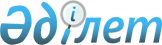 О мерах по реализации Закона Республики Казахстан от 5 мая 2017 года "О внесении изменений и дополнений в некоторые законодательные акты Республики Казахстан по вопросам транспорта"Распоряжение Премьер-Министра Республики Казахстан от 10 июня 2017 года № 75-р
      1. Утвердить прилагаемый перечень нормативных правовых и правовых актов, принятие которых необходимо в целях реализации Закона Республики Казахстан от 5 мая 2017 года "О внесении изменений и дополнений в некоторые законодательные акты Республики Казахстан по вопросам транспорта" (далее - перечень).
      2. Государственным органам и местным исполнительным органам в установленном законодательством порядке:
      1) разработать и в установленном порядке внести на утверждение в Правительство Республики Казахстан проекты нормативных правовых и правовых актов согласно перечню;
      2) принять соответствующие ведомственные нормативные правовые и правовые акты и проинформировать Правительство Республики Казахстан о принятых мерах. Перечень нормативных правовых и правовых актов, принятие которых необходимо в целях реализации Закона Республики Казахстан от 5 мая 2017 года "О внесении изменений и дополнений в некоторые законодательные акты Республики Казахстан по вопросам транспорта"
      Примечание: расшифровка аббревиатур:
      МИР - Министерство по инвестициям и развитию Республики Казахстан
      МВД - Министерство внутренних дел Республики Казахстан
      КНБ - Комитет национальной безопасности Республики Казахстан
      МИО - местные исполнительные органы
					© 2012. РГП на ПХВ «Институт законодательства и правовой информации Республики Казахстан» Министерства юстиции Республики Казахстан
				
      Премьер-Министр 

Б. Сагинтаев
Утвержден
распоряжением Премьер-Министра
Республики Казахстан
от 19 июня 2017 года № 75-р
№

п/п

Наименование нормативного правового и правового акта

Форма акта

Государственный орган, ответственный за исполнение

Срок исполнения

Лицо, ответственное за качество, своевременность разработки и внесения нормативных правовых актов

1

2

3

4

5

6

1.
О признании утратившим силу Указа Президента Республики Казахстан от 12 ноября 2007 года № 434 "Об Архитектурном совете столицы при Президенте Республики Казахстан"
Указ Президента Республики Казахстан
МИО (город Астана)
июль 2017 года
Хорошун С.М.
2.
Об определении иных мест, где осуществляется пропуск через Государственную границу
постановление Правительства Республики Казахстан
МИР, КНБ (по согласованию)
июль 2017 года
Скляр Р.В.
3.
Об утверждении Правил освобождения от прохождения пограничного, таможенного и иных видов контроля при пересечении Государственной границы в отношении железнодорожных транспортных средств, следующих безостановочно транзитом через Республику Казахстан
постановление Правительства Республики Казахстан
МИР, КНБ (по согласованию)
июль 2017 года
Скляр Р.В.
4.
Об утверждении Правил проведения пограничного, таможенного и иных видов контроля при пассажирских перевозках железнодорожным транспортом, осуществляемых в пути следования
постановление Правительства Республики Казахстан
МИР, КНБ (по согласованию)
июль 2017 года
Скляр Р.В.
5.
О внесении изменений и дополнений в постановление Правительства Республики Казахстан от 19 сентября 2014 года № 995 "Некоторые вопросы Министерства по инвестициям и развитию Республики Казахстан"
постановление Правительства Республики Казахстан
МИР
июль 2017 года
Скляр Р.В.
6.
О внесении изменений в постановление Правительства Республики Казахстан от 13 ноября 2014 года № 1196 "Об утверждении Правил дорожного движения, Основных положений по допуску транспортных средств к эксплуатации, перечня оперативных и специальных служб, транспорт которых подлежит оборудованию специальными световыми и звуковыми сигналами и окраске по специальным цветографическим схемам"
постановление Правительства Республики Казахстан
МВД
июль 2017 года
Тургумбаев Е.З.
7.
О внесении изменения в приказ Министра транспорта и коммуникаций Республики Казахстан от 28 марта 2007 года № 70 "Об утверждении Правил предоставления услуг локомотивной тяги"
приказ Министра по инвестициям и развитию Республики Казахстан
МИР
июль 2017 года
Скляр Р.В.
8.
О внесении изменения в приказ исполняющего обязанности Министра транспорта и коммуникаций Республики Казахстан от 3 марта 2011 года № 110 "Об утверждении Правил технологического взаимодействия участников перевозочного процесса"
приказ Министра по инвестициям и развитию Республики Казахстан
МИР
июль 2017 года
Скляр Р.В.
9.
О внесении изменений в приказ исполняющего обязанности Министра транспорта и коммуникаций Республики Казахстан от 12 мая 2011 года № 275 "Об утверждении Правил эксплуатации подъездных путей"
приказ Министра по инвестициям и развитию Республики Казахстан
МИР
июль 2017 года
Скляр Р.В.
10.
О внесении изменений в приказ Министра транспорта и коммуникаций Республики Казахстан от 19 мая 2011 года № 291 "Об утверждении Инструкции по движению поездов и маневровой работе на железнодорожном транспорте"
приказ Министра по инвестициям и развитию Республики Казахстан
МИР
июль 2017 года
Скляр Р.В.
11.
О внесении изменений в приказ Министра внутренних дел Республики Казахстан от 18 декабря 2014 года № 910 "Об утверждении Правил проведения профилактических работ по пожарной безопасности и ликвидации последствий пожаров на метрополитене"
приказ Министра внутренних дел Республики Казахстан
МВД, МИР, МИО (города Астана, Павлодар, Алматы, Темиртау, Усть-Каменогорск)
июль 2017 года
Ильин Ю.В.
12.
О внесении изменения в приказ исполняющего обязанности Министра по инвестициям и развитию Республики Казахстан от 23 января 2015 года № 49 "Об утверждении Правил государственной регистрации транспортных средств городского рельсового транспорта"
приказ Министра по инвестициям и развитию Республики Казахстан
МИР
июль 2017 года
Скляр Р.В.
13.
О внесении дополнений в приказ исполняющего обязанности Министра по инвестициям и развитию Республики Казахстан от 23 января 2015 года № 51 "Об утверждении Правил государственной регистрации судна, в том числе маломерного судна, и прав на него"
приказ Министра по инвестициям и развитию Республики Казахстан
МИР
июль 2017 года
Скляр Р.В.
14.
О внесении изменения и дополнения в приказ исполняющего обязанности Министра по инвестициям и развитию Республики Казахстан от 26 марта 2015 года № 334 "Об утверждении Правил безопасности на железнодорожном транспорте"
приказ Министра по инвестициям и развитию Республики Казахстан
МИР
июль 2017 года
Скляр Р.В.
15.
О внесении изменений в приказ исполняющего обязанности Министра по инвестициям и развитию Республики Казахстан от 27 марта 2015 года № 355 "Об утверждении Положения о квалификационных комиссиях, Правил дипломирования и аттестации лиц командного состава судов, подлежащих государственной регистрации в Государственном судовом реестре Республики Казахстан"
приказ Министра по инвестициям и развитию Республики Казахстан
МИР
июль 2017 года
Скляр Р.В.
16.
О внесении изменений в приказ исполняющего обязанности Министра по инвестициям и развитию Республики Казахстан от 17 апреля 2015 года № 457 "Об утверждении Правил аттестации судоводителей на право управления маломерным судном"
приказ Министра по инвестициям и развитию Республики Казахстан
МИР
июль 2017 года
Скляр Р.В.
17.
О внесении изменений и дополнений в приказ Министра по инвестициям и развитию Республики Казахстан от 30 апреля 2015 года № 544 "Об утверждении Правил технической эксплуатации железнодорожного транспорта"
приказ Министра по инвестициям и развитию Республики Казахстан
МИР
июль 2017 года
Скляр Р.В.
18.
О внесении изменений в приказ Министра по инвестициям и развитию Республики Казахстан от 30 апреля 2015 года № 545 "Об утверждении Правил перевозок пассажиров, багажа, грузов, грузобагажа и почтовых отправлений"
приказ Министра по инвестициям и развитию Республики Казахстан
МИР
июль 2017 года
Скляр Р.В.
19.
О внесении изменений в приказ Министра по инвестициям и развитию Республики Казахстан от 30 апреля 2015 года № 556 "Об утверждении стандартов государственных услуг в сфере внутреннего водного транспорта"
приказ Министра по инвестициям и развитию Республики Казахстан
МИР
июль 2017 года
Скляр Р.В.
20.
О признании утратившим силу приказ исполняющего обязанности Министра по инвестициям и развитию Республики Казахстан от 28 января 2016 года № 90 "Об утверждении Правил проезда автотранспортных средств при осуществлении перевозок по территории Республики Казахстан"
приказ Министра по инвестициям и развитию Республики Казахстан
МИР
июль 2017 года
Скляр Р.В.
21.
Об утверждении образцов профессионального диплома, подтверждения профессионального диплома, Правил дипломирования моряков
приказ Министра по инвестициям и развитию Республики Казахстан
МИР
июль 2017 года
Скляр Р.В.
22.
Об утверждении перечня водных бассейнов в зависимости от разряда районов плавания маломерных судов
приказ Министра по инвестициям и развитию Республики Казахстан
МИР
июль 2017 года
Скляр Р.В.
23.
Об утверждении Правил содержания, технического обслуживания и ремонта городского рельсового транспорта
приказ Министра по инвестициям и развитию Республики Казахстан
МИР
июль 2017 года
Скляр Р.В.
24.
Об утверждении Правил и требований по охране судов и портовых средств
приказ Министра по инвестициям и развитию Республики Казахстан
МИР
июль 2017 года
Скляр Р.В.
25.
Об утверждении Правил согласования примыкания вновь строящихся путей к существующим подъездным путям
приказ Министра по инвестициям и развитию Республики Казахстан
МИР
июль 2017 года
Скляр Р.В.
26.
Об утверждении Правил субсидирования пассажирских перевозок городским рельсовым транспортом
постановление
МИО (города Астана, Павлодар, Алматы, Темиртау, Усть-Каменогорск)
июль 2017 года
Хорошун С.М., Турганов Д.Н., Тауфиков Р.Т., Цай В.М., Тумабаев К.М.
27.
Об утверждении Правил перевозок пассажиров городским рельсовым транспортом
постановление
МИО (города Астана, Павлодар, Алматы, Темиртау, Усть-Каменогорск)
июль 2017 года
Хорошун С.М., Турганов Д. Н., Тауфиков Р.Т., Цай В.М., Ахтанов С.К.